Appel à projets DIM ACAV – Année 2016Manifestations publiques – Dossier de CandidatureLes dossiers de candidature « Manifestations Grand Public » devront être envoyés à l’adresse dim.acav@obspm.fr avant le dimanche 2 octobre  2016 minuit.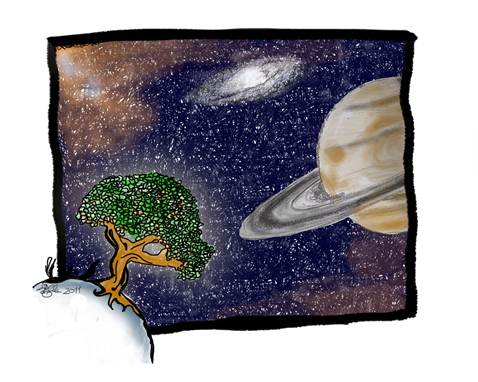 Sommaire :Synthèse du projetDonnées administrativesBudget globalDescription de la manifestationBudget détailléCalendrier des différentes étapesDescriptif de l’organisationSynthèse du projetNom - Prénom du porteur :Laboratoire :Date ou durée de la manifestation : Lieu de la manifestation : Acronyme :Titre du projet :Résumé en Français (environ 10 lignes) :Données administratives (ces données deviennent contractuelles à l’acceptation du projet et leur non-respect peut entraîner l’abandon du projet)Porteur du projet :Nom : 						Prénom :Qualité :Adresse :Téléphone :						E-mail :		Laboratoire :Nom du laboratoire et identifiant CNRS :Nom du directeur / directrice :			Prénom :Site:Adresse :Téléphone :					E-mail :			Etablissement signataire de la convention:C’est l’établissement qui sera gestionnaire de la subvention, ce doit être une des institutions de tutelle du laboratoire.Nom :Adresse :Budget globalDescription de la manifestation (principes, objectifs, public visé, fréquentation attendue) en 5 pages maximum : Budget détaillé (en dépenses et en recettes):Calendrier des différentes étapes du projet :Descriptif de l’organisation prévue et notamment des partenaires impliqués :DescriptifCoût  en Euros HTFinancementsEuros HTCofinancements acquisCofinancements demandésDemande DIM ACAV% DIM ACAVTOTALTOTAL